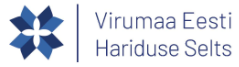 MTÜ VIRUMAA EESTI HARIDUSE SELTSIAASTA EESTI KEELE ÕPETAJATUNNUSTAMISE AVALDUSEsitaja andmedKandidaadi andmedPõhjendusLisamaterjalid (selgitused, artiklite, õppematerjalide, videote jmt lingid):NimiTelefoninumberE-mailNimiÕppeasutus/töökohtTelefoninumberE-mailKuidas on kandidaat aidanud kaasa eesti keele positiivse maine kujundamisele?Kuidas on kandidaat arendanud õpilaste eesti keele kirjalikku ja suulist eneseväljendusoskust?Kuidas on kandidaat toetanud õppijate väärtushinnangute ja õpioskuste kujunemist eesti keele õppimisel ja rakendamisel?Milliseid erinevaid meetodeid rakendab kandidaat eesti keele õppe tõhusamaks toetamiseks?